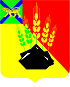 АДМИНИСТРАЦИЯ МИХАЙЛОВСКОГОМУНИЦИПАЛЬНОГО РАЙОНА 
ПОСТАНОВЛЕНИЕ__________________                             с. Михайловка                           № _________________Об утверждении порядка проведении общественных
обсуждений проектов муниципальных правовых актов
по определению границ прилегающих территорий, на которых
не допускается розничная продажа алкогольной продукции
и розничная продажа алкогольной продукции при оказании
услуг общественного питания, на территории
Михайловского муниципального района В соответствии с федеральными законами от 22.11.1995 № 171-ФЗ «О государственном регулировании производства и оборота этилового спирта, алкогольной и спиртосодержащей продукции и об ограничении потребления (распития) алкогольной продукции», от 06.10.2003 № 131-ФЗ «Об общих принципах организации местного самоуправления в Российской Федерации», от 21.07.2014 № 212-ФЗ «Об основах общественного контроля в Российской Федерации», постановлением Правительства Российской Федерации от 23.12.2020 № 2220 «Об утверждении Правил определения органами местного самоуправления границ прилегающих территорий, на которых не допускается розничная продажа алкогольной продукции и розничная продажа алкогольной продукции при оказании услуг общественного питания», руководствуясь Уставом Михайловского муниципального района, администрация Михайловского муниципального районаПОСТАНОВЛЯЕТ:Утвердить Порядок проведения общественных обсуждений проектов муниципальных правовых актов по определению границ прилегающих территорий, на которых не допускается розничная продажа алкогольной продукции и розничная продажа алкогольной продукции при оказании услуг общественного питания, на территории Михайловского муниципального района (прилагается).2. Муниципальному казенному учреждению «Управление по организационно-техническому обеспечению деятельности администрации Михайловского муниципального района» (Корж С.Г.) разместить данное постановление на официальном сайте администрации Михайловского муниципального района в информационно-коммуникационной сети «Интернет». 3. Контроль над исполнением настоящего постановления возложить на первого заместителя главы администрации Михайловского муниципального района Зубок П.А.Глава Михайловского муниципального района -Глава администрации района                                                           В.В. АрхиповУТВЕРЖДЕН постановлением администрацииМихайловского муниципального районаот ____________ № ____________Порядок
проведения общественных обсуждений проектов муниципальных правовых
актов по определению границ прилегающих территорий, на которых
не допускается розничная продажа алкогольной продукции и розничная
продажа алкогольной продукции при оказании услуг общественного
питания, на территории Михайловского муниципального районаСтатья 1. Общие положенияНастоящий Порядок проведения общественных обсуждении проектов муниципальных правовых актов по определению границ прилегающих территорий, на которых не допускается розничная продажа алкогольной продукции и розничная продажа алкогольной продукции при оказании услуг общественного питания, на территории Михайловского муниципального района (далее - Порядок) определяет цели и последовательность действий при проведении общественных обсуждений проектов муниципальных правовых актов по определению границ прилегающих территорий, на которых не допускается розничная продажа алкогольной продукции и розничная продажа алкогольной продукции при оказании услуг общественного питания.Общественные обсуждения проводятся публично и открыто в целях общественного контроля и обеспечения открытости и доступности информации о проекте правового акта, свободного выражения мнения участниками общественного обсуждения и внесения ими своих замечаний и предложений к проекту правового акта.3. Основные понятия, используемые в настоящем Порядке:3.1. Общественные обсуждения - комплекс мероприятий, проводимых с целью выявления общественного мнения, один из механизмов общественного контроля и согласования интересов различных групп, выражающих заинтересованность в решении вопроса определения границ прилегающих территорий, на которых не допускается розничная продажа алкогольной продукции и розничная продажа алкогольной продукции при оказании услуг общественного питания, на территории Михайловского муниципального района.	3.2. Организатор общественных обсуждений - администрация Михайловского муниципального района в лице отдела экономики управления экономики (далее - Организатор).	3.3. Участники общественных обсуждений - юридические лица вне зависимости от организационно-правовой формы, формы собственности, физические лица, в том числе индивидуальные предприниматели, а также общественные объединения и организации, права и законные интересы которых затрагивает или может затронуть проект правового акта, который выносится на общественные обсуждения (далее - Участники).	3.4. Предмет общественных обсуждений - проект муниципального правового акта, содержащий предложения об установлении границ прилегающих территорий, на которых не допускается розничная продажа алкогольной продукции и розничная продажа алкогольной продукции при оказании услуг общественного питания, на территории Михайловского муниципального района (далее - Проект).	4. Общественные обсуждения проводятся путем размещения Проекта на официальном сайте Михайловского муниципального района в информационно- телекоммуникационной сети «Интернет» по адресу: https://www.mikhprim.ru/index.php/obyavlenia/ob-yavleniya  (далее - официальный сайт) и платформе обратной связи (ПОС).Правовой акт по предмету общественных обсуждений принимается с учетом итогового документа по результатам проведения общественных обсуждений (далее - итоговый документ).Статья 2. Организация и порядок проведения общественного обсужденияОбщественное обсуждение состоит из следующих этапов:оповещение о начале общественного обсуждения (далее - Оповещение) и размещение Проекта на официальном сайте;прием предложений Участников по Проекту;подготовка и размещение на официальном сайте итогового документа.Организатор в 5-дневный срок со дня получения заключения об одобрении специальной комиссией администрации Михайловского муниципального района по оценке рисков, связанных с принятием муниципальных правовых актов по определению границ прилегающих территорий, на которых не допускается розничная продажа алкогольной продукции и розничная продажа алкогольной продукции при оказании услуг общественного питания, проекта правового акта обеспечивает размещение текста Проекта и Оповещения на официальном сайте.Оповещение содержит:наименование Организатора;вопрос, выносимый на общественное обсуждение (название Проекта);перечень информационных материалов к Проекту (при наличии);порядок и срок проведения общественных обсуждений по Проекту;порядок, срок и форму внесения Участниками предложений по Проекту;информацию об официальном сайте, на котором будет размещен Проект и информационные материалы к нему (при наличии);иную информацию, относящуюся к предмету общественных обсуждений.Общественное обсуждение начинается с даты размещения Оповещения на официальном сайте. Срок проведения общественного обсуждения составляет 15 календарных дней.Участники подают предложения в письменной форме Организатору в рабочие дни (указывается адрес, время, дата, контактный телефон), или направляют в форме электронного документа на адрес электронной почты Организатора (указывается адрес электронной почты).В предложениях указываются:для граждан - фамилия, имя, отчество (при наличии), адрес места жительства;для юридических лиц - наименование юридического лица, его место нахождения, государственный регистрационный номер записи о государственной регистрации юридического лица в едином государственном реестре юридических лиц, фамилия, имя, отчество (при наличии) представителя юридического лица;суть предложения к Проекту;адрес электронной почты (при наличии).Предложения должны быть подписаны Участником или его представителем.В случае необходимости к предложению могут быть приложены любые документы и материалы, относящиеся к предмету обсуждения, либо их копии.При представлении предложения физическое лицо выражает свое согласие с обработкой его персональных данных в соответствии с Федеральным законом от 27.07.2006 № 152-ФЗ «О персональных данных».Предложения, поступившие по окончании срока приема предложений, а также не относящиеся к предмету общественных обсуждений, не рассматриваются.Предложения, поступившие в ходе общественных обсуждений проекта правового акта, носят рекомендательный характер.Поступившие предложения включаются Организатором в итоговый документ, который подписывается начальником отдела экономики управления экономики администрации Михайловского муниципального района.Организатор не позднее трех рабочих дней после проведения общественных обсуждений осуществляет подготовку итогового документа по форме согласно приложению к настоящему Порядку и размещает его на официальном сайте.Приложениек Порядку проведения общественных обсуждений муниципальных правовых актов по определению границ прилегающих территорий, на которых не допускается розничная продажа алкогольной продукции и розничная продажа алкогольной продукции при оказании услуг общественного питания, на территории Михайловского муниципального района Итоговый документпо результатам проведения общественных обсуждений проекта
нормативного правового акта по вопросу определения границ
прилегающих территорий, на которых не допускается розничная
продажа алкогольной продукции и розничная продажа
алкогольной продукции при оказании услуг общественного питания,
на территории Михайловского муниципального района  Приморского краяОбщественные обсуждения проведены с «___» _____________  20____ г.  по«___» _____________  20____ г.  Предмет общественных обсуждений: _______________________________________________________________________________________________________________________________________________________________________________________________________________________________________(наименование проекта нормативно-правового акта)Сроки и место проведения общественных обсуждений: _____________________________
Сроки приема предложений: ____________________________________________________Количество участников общественных обсуждений:_________________________________Количество предложений от участников общественных обсуждений:п/пДата поступления предложенияСведения об участнике общественных обсужденийКраткая формулировка предложенияРезультат рассмотрения предложения (принято/отклонено)Причины принятия или отклонения предложенияФИО.,  название организацииТекстрекомендации/предложения